嘉義縣文光國際英語村110年課程教學影片有獎徵答活動辦法壹、源起：    因新冠肺炎疫情改變了學生學習的型態，學生採用遠距及線上學習成為常態。如今線上學習資源百花齊放，英語村也針對嘉義縣學生錄製一系列英語教學影片供學生學習使用，為鼓勵學生積極使用英語村教學影片學習英語，因此辦理此活動。
貳、目的：讓學生在課餘或假日藉由網路即可線上學習英語。學生藉由英語村教學影片學習英語，也能夠了解英語村內的課程活動          和學習環境。影片內容契合進村學習課程，使進村學生能事先預習。一般學生學習後也能在生活中運用所學英語練習對話。参、教學影片主題：教學影片連結: https://reurl.cc/dGNdZD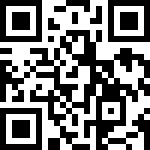 肆、辦理方式：將英語村錄製英語教學影片上傳英語村youtube頻道，提供學生學習使用。參加對象:就讀嘉義縣國民小學三~六年級學生。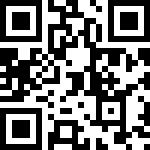 抽獎活動辦理期程:自即日起至110年12月10日。使用英語村臉書粉絲專頁(https://reurl.cc/YOgMoo)        辦理線上答題抽獎活動，鼓勵本縣國小三至六年級學校學生至表單答題，答題者必需80分以上才具抽獎資格，未達80分者可再重新填答。具有抽獎資格者，每人有一次抽獎機會。抽獎辦法:a.第一階段三、四年級收件至110年10月29日(五)止，於110年11月5日(五)在嘉義縣文光國際英語村，分年級以電腦亂數抽獎。b.第二階段五、六年級收件至110年12月3日(五)止，於110年12月10日(五)在嘉義縣文光國際英語村，分年級以電腦亂數抽獎。抽獎獎項包含:頭獎4名(智慧手環)、貳獎12名(英語桌遊)、參獎20名(禮卷200元)、肆獎40名(紀念徽章)。領獎方式:由英語村將獎項郵寄至得獎學生就讀學校，並請學校進行校內公開表揚。編號主題編號主題1Welcome to the magical castle歡迎來到魔幻城堡9Countries,Animals and Flags國家、動物、國旗2Bed Making小兵鋪床記10Where is my treasure?              我的寶藏在哪裡?3Ladies and Gentlemen淑女與紳士11What's wrong with you?你怎麼了?4Where are you from?你從哪裡來?12Amazing Taiwanese Food       令人驚豔的台灣美食5Travel around the world         外國文化13Chroma Key                   綠幕6Let's go abroad出國趣14Brainwork                      腦力激盪7Knock, Knock! Who's there?誰在那?15Angels and demons天使與魔鬼8Let's go shopping商店16A larva’s life魚菜共生